AppropriatenessExported from METEOR(AIHW's Metadata Online Registry)© Australian Institute of Health and Welfare 2024This product, excluding the AIHW logo, Commonwealth Coat of Arms and any material owned by a third party or protected by a trademark, has been released under a Creative Commons BY 4.0 (CC BY 4.0) licence. Excluded material owned by third parties may include, for example, design and layout, images obtained under licence from third parties and signatures. We have made all reasonable efforts to identify and label material owned by third parties.You may distribute, remix and build on this website’s material but must attribute the AIHW as the copyright holder, in line with our attribution policy. The full terms and conditions of this licence are available at https://creativecommons.org/licenses/by/4.0/.Enquiries relating to copyright should be addressed to info@aihw.gov.au.Enquiries or comments on the METEOR metadata or download should be directed to the METEOR team at meteor@aihw.gov.au.Report on Government Services "> Effectiveness "> 
Appropriateness
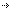 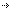 AppropriatenessIdentifying and definitional attributesIdentifying and definitional attributesItem type:Framework DimensionMETEOR identifier:392716Description:Appropriateness indicators measure how well services meet client needs. An appropriateness indicator for the Supported Accommodation and Assistance Program, for example, is the proportion of clients receiving the services that they are assessed as needing. Appropriateness indicators also seek to identify the extent of any underservicing or overservicing (Renwick and Sadkowsky 1991).Some services have developed measurable standards of service need against which the current levels of service can be assessed. The 'overcrowding' measure in housing, for example, measures the appropriateness of the size of the dwelling relative to the size of the household.Other services have few measurable standards of service need; for example, the appropriate number of medical treatments available for particular populations is not known. However, data on differences in service levels can indicate where further work could identify possible underservicing or overservicing.